СУМСЬКА МІСЬКА РАДАVIІ СКЛИКАННЯ     СЕСІЯРІШЕННЯЗаслухавши інформацію начальника управління «Інспекція з благоустрою міста Суми» Сумської міської ради про хід виконання «Програми контролю за додержанням Правил благоустрою міста Суми на 2017-2019 роки», затвердженої рішенням Сумської міської ради від 26 жовтня 2016 року                     № 1267-МР, за підсумками 2017 року, відповідно до Закону України «Про благоустрій населених пунктів», керуючись статтею 25 Закону України «Про місцеве самоврядування в Україні», Сумська міська радаВИРІШИЛА:Інформацію начальника управління «Інспекція з благоустрою міста Суми» Сумської міської ради Голопьорова Р.В. про хід виконання «Програми контролю за додержанням Правил благоустрою міста Суми на 2017-2019 роки», затвердженої рішенням Сумської міської ради від 26 жовтня 2016 року                     № 1267-МР, за підсумками 2017 року, прийняти до відома згідно з додатком 1.Сумський міський голова						         О.М. ЛисенкоВиконавець: Голопьоров Р.В.       Ініціатор розгляду питання – постійна комісія з питань житлово-комунального господарства, благоустрою, енергозбереження, транспорту та зв’язку Сумської міської ради.         Проект рішення підготовлено управлінням «Інспекція з благоустрою міста Суми» Сумської міської ради.         Доповідач: Голопьоров Р.В.ЛИСТ ПОГОДЖЕННЯдо проекту рішення Сумської міської ради«Про хід виконання «Програми контролю за додержанням Правил благоустрою міста Суми на 2017-2019 роки», за підсумками 2017 року»Голова постійної комісії з питань житлово - комунального господарства, благоустрою, енергозбереження, транспорту та зв’язку Сумської міської ради							  В.П. ГробоваНачальник управління «Інспекціяз благоустрою міста Суми»Сумської міської ради							  Р.В. ГолопьоровГоловний спеціаліст-юрисконсультуправління «Інспекція з благоустроюміста  Суми» Сумської міської ради 				  О.В. БровкінаЗаступник міського голови з питань діяльності виконавчих органів ради	      О.М. Волошина		 				Начальник правового управлінняСумської міської ради 							  О.В. ЧайченкоСекретар Сумської міської ради					  А.В. БарановПроект рішення підготовлений з урахуванням вимог Закону України «Про доступ до публічної інформації» та Закону України «Про захист персональних даних»                                                                                                                                                                                         Р.В. Голопьоров	Додаток № 1                                                                                    до рішення Сумської міської ради                                                                                        «Про хід виконання «Програми контролю                                                                                       за додержанням Правил благоустрою                                                                                    міста Суми на 2017-2019 роки»,  за                                                                                     підсумками 2017 року» від                                                                                                     2018 року №         -МРІнформація про хід виконання«Програми контролю за додержанням Правил благоустрою міста Суми на 2017-2019 роки», за підсумками 2017 рокуСумською міською радою 26 жовтня 2016 року затверджене рішення                     № 1267–МР «Про Програму контролю за додержанням Правил благоустрою міста Суми на 2017-2019 роки» (далі по тексту - Програма).За даною Програмою організація контролю за додержанням Правил благоустрою на території міста Суми у 2017 році здійснювалася управлінням «Інспекція з благоустрою міста Суми» Сумської міської ради та працівниками Управління поліції охорони в Сумській області. Контроль за додержанням правил благоустрою на території міста Суми спрямований на покращення якості міського середовища, стану благоустрою та утримання територій, інженерних об’єктів міста в належному санітарно-технічному стані, поліпшення екологічної ситуації, забезпечення раціонального використання природних ресурсів, попередження та ліквідація торгівлі у невстановлених місцях (стихійна торгівля), забезпечення санітарного та епідеміологічного благополуччя населення тощо. Положення Програми спрямовані на забезпечення реалізації державної та міської політики в сфері благоустрою міста, контроль за станом благоустрою та за дотриманням Правил благоустрою міста Суми, сприяння розвитку та поліпшенню стану благоустрою та профілактику запобігання правопорушень у сфері благоустрою. Регламентування норм та правил поведінки у сфері благоустрою дозволить формувати прозорі вимоги щодо проведення в місті єдиної політики з підтримки благоустрою, формування сприятливого для життєдіяльності людини середовища, раціонального використання ресурсів територіальної громади міста, захисту довкілля.        Основною метою затверджених норм Програми є:- забезпечення контролю за додержанням правил благоустрою;- недопущення негативного впливу факторів протиправного характеру, яке реалізувалося шляхом проведення перевірок, обстеження території та притягнення правопорушників до адміністративної відповідальності (складення протоколів про адміністративні правопорушення). - визначення правових, економічних, екологічних, соціальних та організаційних засад благоустрою території населеного пункту для забезпечення умов, сприятливих для життєдіяльності людини.       Досягти мети передбачається шляхом встановлення або врегулювання прав та обов'язків учасників правовідносин у сфері благоустрою населених пунктів, визначення комплексу заходів, необхідних для забезпечення чистоти і порядку, та загальнообов'язкових вимог та норм, за порушення яких передбачено відповідальність. Завдання щодо здійснення контролю за додержанням правил благоустрою на території міста Суми виконувалися у 2017 році в повному обсязі, а саме:-	оперативно відбувалося реагування на повідомлення про правопорушення у сфері благоустрою: виїзд на місце, вжиття заходів щодо негайного надання відповіді на звернення, скарги, заяви суб’єктам звернення;-	встановлення причин, умов скоєння правопорушень та складення протоколів про адміністративні правопорушення відповідно до чинного законодавства України;-	проведення перевірок, рейдів, обстежень територій на предмет санітарно-технічного стану;-	перевірка наявності відповідної документації дозвільного характеру при проведенні земляних робіт, здійснення торгівлі не в установлених місцях, встановлення елементів благоустрою;-	здійснювалися роботи по приведенню до належного санітарного стану прилеглих та закріплених територій, упорядкувалися газони та квітники, проводився ремонт фасадів та замощення тротуарною плиткою.	На виконання Програми управлінню «Інспекція з благоустрою міста Суми» Сумської міської ради у 2017 році було передбачено кошти в сумі                416,5 тис. грн. Управлінням було укладено договір про надання послуг з охорони по  забезпеченню контролю за додержанням правил благоустрою на території міста Суми з Управлінням поліції охорони в Сумській області на суму 415,0 тис. грн. Договір виконаний у повному обсязі. Рішенням Сумської міської ради від 26.07.2017 року № 2362-МР «Про внесення змін та доповнень до міського бюджету на 2017 рік» управлінню було виділено додатково кошти в сумі 113,9 тис. грн. на послуги з охорони по забезпеченню контролю за додержанням правил благоустрою на території міста Суми. Договір було укладено з Управлінням поліції охорони в Сумській області на суму 113,9 тис. грн. Основна мета договору - виявлення та боротьба з торгівлею у невстановлених місцях на території міста Суми шляхом вилучення промислових товарів та продуктів харчування. Договір виконано у повному обсязі.Таким чином, всього на реалізацію Програми у 2017 році з міського бюджету було виділено кошти в сумі 530,4 тис. грн., використано коштів у сумі 528,9 тис. грн. Сумський міський голова                                                                     О.М. ЛисенкоВиконавець: Голопьоров Р.В. 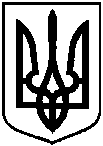 від                       2018 року  №       - МР   СумиПро хід виконання «Програми контролю за додержанням Правил благоустрою міста Суми на 2017-2019 роки», за підсумками 2017 рокуВідповідальні виконавці, код тимчасової класифікації видатків та кредитування (КТКВК), завдання програми, результативні показники2017 рік (план)2017 рік (факт )Усього на виконання Програми, тис. грн.893,1530,4Мета : покращення стану благоустрою, довкілля, формування в мешканців міста активної громадянської позиції щодо збереження довкілля, ощадливого ставлення до природних ресурсів, об’єктів благоустрою, додержання чистоти та порядку утримання міської територіїМета : покращення стану благоустрою, довкілля, формування в мешканців міста активної громадянської позиції щодо збереження довкілля, ощадливого ставлення до природних ресурсів, об’єктів благоустрою, додержання чистоти та порядку утримання міської територіїМета : покращення стану благоустрою, довкілля, формування в мешканців міста активної громадянської позиції щодо збереження довкілля, ощадливого ставлення до природних ресурсів, об’єктів благоустрою, додержання чистоти та порядку утримання міської територіїЗавдання1. Здійснення адміністративно-контрольних функцій з метою припинення та запобігання адміністративних правопорушень у сфері додержання Правил благоустрою                   міста Суми893,1530,4КТКВК 250404 Відповідальний виконавець: управління «Інспекція з благоустрою міста Суми» Сумської міської ради 893,1530,4Показники виконання:Показник затрат: обсяг видатків, тис. грн. 893,1530,4Площа території, що охоплена профілактичними заходами, га8 785,018 785,01Показник продукту:Кількість складених протоколів про адміністративні правопорушення, од., у тому числі за:24481476Довідкова інформація: кількість складених протоколів про адміністративні правопорушення, пропорційно виділеним із бюджету коштам, од.1454-ст.152 КУпАП: Порушення державних стандартів, норм і правил у сфері благоустрою населених пунктів, правил благоустрою територій населених пунктів19501363ст. 154 КУпАП: Порушення правил тримання собак і котів240ст. 159 КУпАП: Порушення правил торгівлі на ринках240ст.175-1 КУпАП: Куріння тютюнових виробів у заборонених місцях41096ст. 160 КУпАП: Торгівля з рук у невстановлених місцях1217ст. 179 КУпАП: Розпивання пива, алкогольних, слабоалкогольних напоїв на виробництві120ст. 180 КУпАП: Доведення неповнолітнього до стану сп’яніння120ст. 182 КУпАП: Порушення вимог законодавчих та інших нормативно-правових актів щодо захисту населення від шкідливого впливу шуму чи правил додержання тиші в населених пунктах і громадських місцях40Показник ефективності:Середній розмір штрафу, тис. грн., в т.ч.0,4010,753Середній розмір штрафу за ст. 152 КУпАП, тис.  грн.0,4900,800Середній розмір штрафу за ст. 154 КУпАП, тис. грн.0,0510Середній розмір штрафу за ст. 159 КУпАП, тис.  грн.0,0510Середній розмір штрафу за ст. 175-1 КУпАП, тис. грн.0,0510,80Середній розмір штрафу за ст. 160 КУпАП, тис. грн.0,1000,102Середній розмір штрафу за ст. 179 КУпАП, тис. грн.0,0510Середній розмір штрафу за ст. 180 КУпАП, тис. грн.0,1020Середній розмір штрафу за ст. 182 КУпАП, тис. грн.0,0850Показник якості:Надходження до міського бюджету, тис. грн., у тому числі за порушення:982,234262,008Довідкова інформація: надходження до міського бюджету пропорційно виділеним із бюджету коштам , тис. грн.583,0-ст. 152 КУпАП: Порушення державних стандартів, норм і правил у сфері благоустрою населених пунктів, правил благоустрою територій населених пунктів, тис. грн.955,5-ст. 154 КУпАП: Порушення правил тримання собак і котів1,224-ст. 159 КУпАП: Порушення правил торгівлі на ринках1.224ст. 175-1 КУпАП: Куріння тютюнових виробів у заборонених місцях, тис. грн.20,90-ст. 160 КУпАП: Торгівля з рук у невстановлених місцях, тис. грн.1,200		-ст. 179 КУпАП: Розпивання пива, алкогольних, слабоалкогольних напоїв на виробництві0,612-ст. 180 КУпАП: Доведення неповнолітнього до стану сп’яніння1,224-ст. 182 КУпАП: Порушення вимог законодавчих та інших нормативно-правових актів щодо захисту населення від шкідливого впливу шуму чи правил додержання тиші в населених пунктах і громадських місцях0,340-Довідкова інформація: накладено штрафів адміністративною комісією згідно постанов, тис. грн.-662,002Темп зростання виявлених правопорушень у порівнянні з прогнозом на 2016 рік, %7260